ПРОТОКОЛзаседания жюриОбластного интернет-конкурса детского рисунка «Я выбираю жизнь»среди несовершеннолетних, посещающих кружки клубно-досуговых учрежденийг. Нижний Новгород                                                                                                           03 октября 2019 г.ул. Рождественская, д. 24ГАУК НО «Центр народного творчества»                                  ПРИСУТСТВОВАЛИ:Председатель жюри: Кондюрина Елена Борисовна, художественный руководитель ГАУК НО «Центр народного творчества»;Члены жюри:2.Голова Ольга Сергеевна, заведующая отделом изобразительного, декоративно-прикладного и фотографического искусства ГАУК НО «Центр народного творчества»;	3. Пьянзина Дарья Владимировна, ведущий методист отдела изобразительного, декоративно прикладного и фотографического искусства ГАУК НО «Центр народного творчества»;4. Елева Таисия Николаевна, заведующая отделом организации повышения квалификации ГАУК НО «Центр народного творчества».ПОВЕСТКА ЗАСЕДАНИЯ:Подведение итогов Областного интернет-конкурса детского рисунка «Я выбираю жизнь», среди несовершеннолетних, посещающих кружки клубно-досуговых учреждений. Всего на Конкурс поступило 47 работ от 38 участников.  Оценивание работ производилось в соответствии с критериями, указанными в Положении.Рассмотрев представленные на конкурс работы,ЖЮРИ ПОСТАНОВИЛО: Признать победителями конкурса и присвоить звания «лауреатов» I, II, III степеней:в номинации «Спорт - это здорово!»возрастная категория: 7-10 летЛауреат II степениМежевов Иван, «Народная» изостудия МБУК «Центр досуга, кино и народного творчества» Шатковского муниципального района Нижегородской области, руководитель: Мигачева Надежда Алексеевна;Лауреата III степениДашаева Ева, Изостудия «Ты и искусство» МБОУ ДО «Княгининский ДДТ» Княгининского муниципального района Нижегородской области, руководитель: Тюльнева Ирина Сергеевна;возрастная категория: 11 - 14 летЛауреат I степениСмирнова Екатерина, Изостудия «Ты и искусство» МБОУ ДО «Княгининский ДДТ» Княгининского муниципального района Нижегородской области, руководитель: Тюльнева Ирина Сергеевна;Лауреат III степениЧурина Екатерина, Цирковая студия «Арлекино» Дом культуры  р.п. Выездное МБУК «Березовский культурно-досуговый комплекс Арзамасского района» Нижегородской области, руководитель: Щипачева Ольга Андреевна;возрастная категория: 15 - 17 летЛауреат I степениНазарова Мария, Клубное любительское объединение «Домовенок»Крутецкий сельский клуб МБУК «Центр досуга, ремесел и туризма» Бутурлинского муниципального района Нижегородской области, руководитель: Кузнецова Наталья Владимировна;в номинации «Сохраним природу вместе!»возрастная категория: 7-10 летЛауреат I степениБалашова Варя, «Народная» изостудия МБУК «Центр досуга, кино и народного творчества» Шатковского муниципального района Нижегородской области, руководитель: Мигачева Надежда Алексеевна;Голенкова Полина, «Народная» изостудия МБУК «Центр досуга, кино и народного творчества» Шатковского муниципального района Нижегородской области, руководитель: Мигачева Надежда Алексеевна»;Лауреат II степениМаслова Дарья, «Народная» мастерская «Русские узоры» МУК «Дворец культуры городского округа Навашинский» Нижегородской области, руководитель: Шохрина Наталья Александровна;Корякина Варвара, «Народная» мастерская «Городецкая роспись» МУК «Дворец культуры городского округа Навашинский» Нижегородской области, руководитель: Вилкова Юлия Андреевна;Лауреат III степениКовригина Софья, Клубное формирование «Волшебные кисточки» Дом культуры ст. Тарасиха МБУК «Централизованная клубная система» г. о. Семёновский Нижегородской области, руководитель: Ковригина Юлия Сергеевна;Ковригин Петр, Клубное формирование «Волшебные кисточки» Дом культуры ст. Тарасиха МБУК «Централизованная клубная система» г. о. Семёновский Нижегородской области, руководитель: Ковригина Юлия Сергеевна;возрастная категория: 11 - 14 летЛауреат I степениКлубное любительское объединение «Маленькие волшебники» Большебакалдский сельский Дом культуры МБУК «Центр досуга, ремесел и туризма» Бутурлинского муниципального района Нижегородской области, руководитель: Пронина Наталья Николаевна;Грознова Анастасия, «Народная» мастерская «Русские узоры» МУК «Дворец культуры городского округа Навашинский» Нижегородской области, руководитель: Шохрина Наталья Александровна;Лауреат II степениКотылев Андрей, Клубное любительское объединение «Домовенок»Крутецкий сельский клуб, МБУК «Центр досуга, ремесел и туризма» Бутурлинского муниципального района Нижегородской области, руководитель: Кузнецова Наталья Владимировна;Лауреат III степениЛещенко Анна, Клубное формирование «Волшебные кисточки» Дом культуры ст. Тарасиха МБУК «Централизованная клубная система» г. о. Семёновский Нижегородской области, руководитель: Ковригина Юлия Сергеевна;возрастная категория: 15- 17 летЛауреат I степениГалкина Полина, Кружок «Мастерица» СДК п. Селекционной станцииМБУК «Централизованная клубная система» Кстовского муниципального района Нижегородской области, руководитель: Бурмистенкова Евгения Анатольевна;Лауреат II степениБезрукова Ольга, Кружок «Мастерица» СДК п. Селекционной станцииМБУК «Централизованная клубная система» Кстовского муниципального района Нижегородской области, руководитель: Бурмистенкова Евгения Анатольевна;Лауреат III степениПопов Илья, Клубное любительское объединение «Домовенок»Крутецкий сельский клуб МБУК «Центр досуга, ремесел и туризма» Бутурлинского муниципального района Нижегородской области, руководитель: Кузнецова Наталья Владимировнав номинации «Жизнь без вредных привычек!»возрастная категория: 7-10 летЛауреат III степениГроминский Иван, Кружок «Художник» Дом культуры села ЧернухаМБУК «Централизованная клубная система» Кстовского муниципального района Нижегородской области, руководитель: Чистякова Любовь Вячеславовна;Агеева Алина, Кружок «Художник» Дом культуры села ЧернухаМБУК «Централизованная клубная система» Кстовского муниципального района Нижегородской области, руководитель: Чистякова Любовь Вячеславовна;возрастная категория: 11- 14 летЛауреат I степениСмирнова Екатерина, Изостудия «Ты и искусство»МБОУ ДО «Княгининский ДДТ» Княгининского муниципального района Нижегородской области, руководитель: Тюльнева Ирина Сергеевна;Лауреат II степениБаронова Анастасия, Кружок «Художник» Дом культуры села ЧернухаМБУК «Централизованная клубная система» Кстовского муниципального района Нижегородской области, руководитель: Чистякова Любовь Вячеславовна;Лауреат III степениПименова Алена, МБУК «Центр развития народных промыслов и туризма» Спасского муниципального района Нижегородской области, руководитель: Пименова Анжелика Владимировна;возрастная категория: 15- 17 летЛауреат III степениШаханова Злата, Кружок «Художник» Дом культуры села Чернуха МБУК «Централизованная клубная система» Кстовского муниципального района Нижегородской области, руководитель: Чистякова Любовь ВячеславовнаПредседатель жюри:                                                                         Е.Б. Кондюрина                                     Члены жюри:                                                                                           О. С. Голова                                                                                                                        Д. В. Пьянзина                                                                                                                      Т. Н. Елева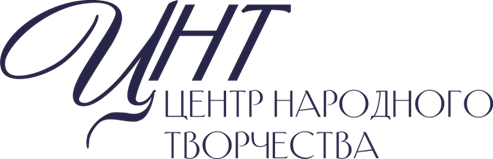 от _________№ ______________                                                на № _________от ________________           Министерство культуры Нижегородской областиГосударственное автономное учреждение культуры Нижегородской области                                         «Центр народного творчества»    